Stagione Sportiva 2022/2023COMPLETAMENTO ORGANICISTAGIONE SPORTIVA 2023/2024COMPLETAMENTO DEGLI ORGANICI 2023/2024Il Consiglio Direttivo del Comitato Regionale Marche, nella riunione del 17.03.2023, ha deciso: Per eventuali esigenze di completamento degli organici, si ricorrerà a graduatorie di merito così articolate:Società non promosse alla categoria superiore;Società retrocesse alla categoria inferiore, dopo i play out.Le graduatorie saranno elaborate per fasce, con riferimento alle posizioni di classifica determinatesi:per le società non promosse, viene presa in considerazione la classifica determinatasi al termine delle gare di play off (nel caso in cui le gare di play off non vengano effettuate viene considerata la classifica determinatasi al termine della stagione regolare)per le società retrocesse viene presa in considerazione la classifica determinatasi al termine del campionato, prima della disputa delle gare di play out.Il completamento degli organici avverrà sulla base del principio dell’alternanza – uno e uno – tra le due graduatorie, con priorità per la graduatoria delle società non promosse, secondo i criteri specifici di seguito stabiliti per ogni categoria, con l’eccezione del campionato di Promozione in cui il completamento dell’organico avverrà sulla base del principio dell’alternanza – uno a uno – tra le due graduatorie con priorità per la graduatoria delle società retrocesse.Al verificarsi di situazioni diverse da quelle previste, il Consiglio Direttivo del Comitato Regionale Marche si riserva le valutazioni e le decisioni di competenza.CATEGORIE E CRITERI DI PRIORITA’ECCELLENZAA) Graduatoria Società di Promozione non promosse:Società vincente play off e perdente spareggio per promozione in Eccellenza (n. 1);Società classificatesi, dopo i play off, 3° posto (n. 2);Società classificatesi, dopo i play off, 4° e 5° posto (n. 4)B) Graduatoria Società retrocesse dall’Eccellenza:Società 14^ classificata (n. 1);Società 15^ classificata (n. 1).PROMOZIONEB) Graduatoria Società retrocesse dalla Promozione:Società 14e classificate (n. 2);Società 15e classificate (n. 2).A) Graduatoria Società di 1^ Categoria non promosse:Società vincenti i play off e perdenti spareggio per promozione in Promozione (n.2);Società classificatesi dopo i play off al 3° posto (n. 4).Società classificatesi dopo i play off al 4° posto (n. 4).Società classificatesi dopo i play off al 5° posto (n. 4).PRIMA CATEGORIAA) Graduatoria Società di 2^ Categoria non promosse:Società vincenti i play off e perdenti spareggio fra le vincenti per promozione in 1^ categoria (n. 2);Società vincenti play off e perdenti primo spareggio (n.4)Società classificatesi dopo i play off al 3° posto (n. 8).Società classificatesi dopo i play off al 4° posto (n. 8).Società classificatesi dopo i play off al 5° posto (n. 8)B) Graduatoria Società retrocesse dalla 1^ CategoriaSocietà 14e classificate (n. 4)Società 15e classificate (n. 4).SECONDA CATEGORIAGraduatoria Società di 3^ categoria non promosse:Società classificatesi dopo i play off al 3° posto (n. 7).Società classificatesi dopo i play off al 4° posto (n. 7).Società classificatesi dopo i play off al 5° posto (n. 7)Graduatoria Società retrocesse dalla 2^ categoria:              Società 15e classificate (n. 8).COPPA MARCHE 3^ CATEGORIACome pubblicato nel CU n. 52 del 13.10.2022, si ribadisce che la squadra di 3^ categoria vincitrice della Coppa Marche 2022/2023 acquisirà il titolo sportivo per richiedere l’ammissione al campionato di 2^categoria 2023/2024. Qualora tale squadra avesse acquisito per meriti sportivi il diritto alla partecipazione al predetto campionato, il titolo sportivo per richiedere l’ammissione allo stesso sarà riservato esclusivamente all’altra squadra finalista. Nell’ipotesi infine, in cui entrambe le finaliste avessero già acquisito per meriti sportivi tale diritto, l’ammissione al campionato di 2^ categoria non verrà riservato ad altra squadra.JUNIORES REGIONALIA completamento dell’organico del campionato regionale Juniores possono essere iscritte, in ordine prioritario:LE VINCENTI I 4 GIRONI PROVINCIALI acquisiscono il diritto ad iscriversi al Campionato Juniores Regionale.società retrocesse dalla Promozione in 1^ categoria;Società di 1^ categoria;Società promosse dalla 2^ alla 1^ categoria;Società di 2^ categoria:Società promosse dalla 3^ alla 2^ categoria;Società di 3^ categoria.Verranno escluse dalla graduatoria quelle Società non aventi diritto che nel corso della stagione sportiva 2022/2023, per qualsiasi motivo, abbiano rinunciato alla disputa di una gara.Il Comitato Regionale Marche provvederà alla compilazione delle speciali graduatorie delle Società non aventi diritto a seguito delle domande che le stesse avranno inoltrato entro il termine fissato. In caso di parità di punteggio, per ogni graduatoria, con riferimento alla stagione regolare della prima squadra, varranno, nell’ordine i seguenti criteri:differenza tra le reti segnate e subite;maggior numero di reti segnate;minor numero di reti subite;maggior numero di vittorie ottenute;minor numero di sconfitte subite;maggior numero di vittorie esterne ottenute;minor numero di sconfitte interne subite.PRECLUSIONISOCIETA’ RIPESCATE PER COMPLETAMENTO ORGANICI NEL TRIENNIO 2018/2019 – 2019/2020 – 2020/2021ELEMENTI E TABELLE DI VALUTAZIONE   Tre anni di affiliazione alla F.I.G.C. nell’ambito della LEGA NAZIONALE DILETTANTI con partecipazione ininterrotta all’attività agonistica;Posizione di classifica ottenuta dalla Società al termine della regular season 2022/20232;Posizione nella graduatoria di Coppa Disciplina, relativa alla sola prima squadra nella stagione sportiva 2022/2023;Dimensioni e qualità dell’attività giovanile nella stagione sportiva 2022/2023;Partecipazione alla Assemblea Regionale validamente costituita quale AVENTE DIRITTO;Partecipazione alla Coppa Italia ed alla Coppa Marche;Un punto per ogni anno di anzianità di affiliazione, senza soluzione di continuità, fino ad un massimo di 25 punti.In base a quanto sopra, il Consiglio Direttivo ha stabilito, in relazione alle singole voci, i seguenti punteggi:PUNTO b)PUNTO b2) Alle Società classificate al primo posto di ciascun girone dei campionati Juniores regionali e provinciali verranno assegnati punti 5;PUNTO c)A parità di punti, alle Società verrà assegnato lo stesso punteggio.Alle Società che nella speciale classifica del Premio Disciplina:Abbiano superato i 100 punti verranno applicati 10 punti di penalizzazione;Abbiano superato i 150 punti verranno applicati 20 punti di penalizzazione;Abbiano superato i 200 punti verranno escluse dalla graduatoriaAlle Società di 3^ categoria e Juniores Regionali e Provinciali classificate al 1° posto nella graduatoria regionale o provinciale verranno assegnati punti 10.PUNTO d)Verranno assegnati per ciascuna delle seguenti attività svolte nella stagione sportiva 2022/2023PUNTO e)PUNTO f) Verranno assegnati n. 5 punti per la partecipazione alla Coppa Italia ed alla Coppa Marche 2022/2023;Verranno inoltre assegnati n° 30 e 15 punti rispettivamente alla prima e seconda classificata nella fase regionale di Coppa Italia e di Coppa Marche 2022/2023.Alle Società che si sono ritirate dalla Coppa Italia o Coppa Marche verranno applicati 20 punti di penalizzazione.Pubblicato in Ancona ed affisso all’albo del Comitato.Regionale Marche il 24/03/2023.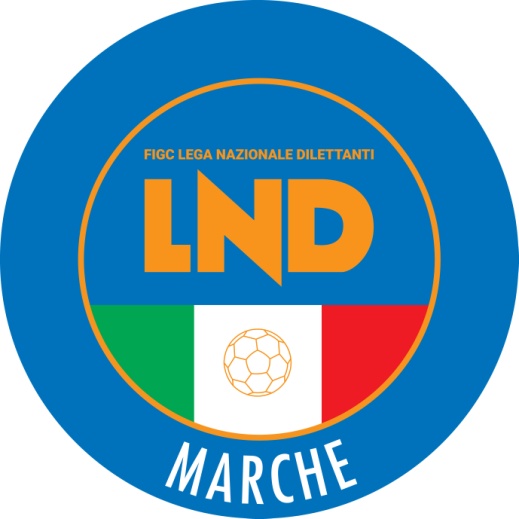 Federazione Italiana Giuoco CalcioLega Nazionale DilettantiCOMITATO REGIONALE MARCHEVia Schiavoni, snc - 60131 ANCONACENTRALINO: 071 285601 - FAX: 071 28560403sito internet: www.figcmarche.it                       e-mail: crlnd.marche01@figc.itpec: marche@pec.figcmarche.itComunicato Ufficiale N° 193 del 27/03/2023NON SARANNO PRESE IN CONSIDERAZIONE LE DOMANDE DI SOCIETA’ CHE NELLE STAGIONI SPORTIVE  2020/2021 - 2021/2022 – 2022/2023:SIANO STATE GIUDICATE E SANZIONATE PER ILLECITO SPORTIVO;ABBIANO USUFRUITO DEL DIRITTO DI AMMISSIONE A QUALSIASI TITOLO(RIPESCAGGI O AMPLIAMENTO DI ORGANICO) AL CAMPIONATO DI CATEGORIA SUPERIORE. RIENTRANO IN TALE PRECLUSIONE ANCHE LE SOCIETA’ SORTE PER FUSIONE IN CUI UNA O PIU’ SOCIETA’ CONFLUITE NELLA NUOVA ABBIANO USUFRUITO A QUALSIASI TITOLO DEL DIRITTO DI AMMISSIONE E QUELLE SORTE A SEGUITO DI SCISSIONE IN CUI ’ DA CUI E’ AVVENUTA  USUFRUITO DEL DIRITTO DI AMMISSIONE; NON SARANNO PRESE IN CONSIDERAZIONE LE DOMANDE DI SOCIETA’ CHE PER LA STAGIONE SPORTIVA  2023/2024:NON ABBIANO MATURATO I TRE ANNI DI AFFILIAZIONE ALLA FIGC NELL’AMBITO DELLA LND;CLASSIFICATE ALL’ULTIMO POSTO NEI VARI CAMPIONATI 2019/20202020/20212021/2022CLUENTINA CALCIOA.S.D. K SPORT MONTECCHIOS.S. SAMPAOLESE CALCIOA.S.D. CENTOBUCHI 1972 MPA,S,D, FOLGORE CASTELRAIMONDOA.S.D. CASTELBELLINO CALCIOA.S.D. ARGIGNANO CALCIOA.S.D. REAL MOLINOA.S.D. MAROTTESE ARCOBALENOA.S.D. POLE CALCIOG.S.MURAGLIA S.S.D.A R.L.ASD.P.CANDIA BARACCOLA ASPIO 	A.S.D. PORTA ROMANA		A.S.D. DELLA ROVERE CALCIO	U.S.   JUNIORJESINA LIBERTAS ASDA.D.P. SANTA MARIA APPARENTE  A.S.D. ATLETICO CONERO		U.S.D. TREIESE			A.S.D. CASETTE VERDINIA.S.D. ESANATOGLIAA.S.D. AMATORI CALCIO APPIGNANOU.S. CSI RECANATIA.S.D. OSIMO FIVEC.S. BORGO ROSSELLI A.S.D.G.S. FABIANI MATELICA	2^ CLASSIFICATAPUNTI          103^ CLASSIFICATAPUNTI           54^ CLASSIFICATAPUNTI           35^ ClassificataPunti           11^ ClassificataPunti              406^ ClassificataPunti            102^ ClassificataPunti              357^ ClassificataPunti             73^ ClassificataPunti              258^ ClassificataPunti             54^ ClassificataPunti              209^ ClassificataPunti             35^ ClassificataPunti              1510^ ClassificataPunti             11) Campionato Under 19 Regionale o Provinciale (punteggio comunque non cumulabile)Punti      102) Campionato Giovanissimi Under 15 Reg. o Prov. (punteggio non cumulabile in caso di più squadre)Punti      10 3) Campionato Allievi Under 17 Reg. o Prov. (punteggio non cumulabile in caso di più squadre)Punti      10Per la partecipazione all’ Assemblea Regionale sole se avente dirittoPunti      10Per la partecipazione alle Riunioni provinciali Punti         5  Il Segretario(Angelo Castellana)Il Presidente(Ivo Panichii)